MESTRADO ACADÊMICO EM HISTÓRIA E ESTUDOS CULTURAIS - MHECEdital Nº007/MHEC/NCH/2017, de 24 de novembro de 2017FORMULÁRIO PARA RECURSOPorto Velho, .........de......................................de 2017.Assinatura do Impetrante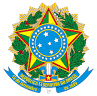 Serviço Público FederalMinistério da Educação e CulturaFundação Universidade Federal de RondôniaNúcleo de Ciências Humanas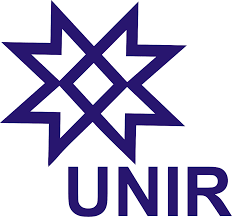 Nome Completo:CPFRecurso contra:Impugnação da Comissão do Processo Seletivo e da Comissão de Recurso (      )Recurso contra:Impugnação da Comissão do Processo Seletivo e da Comissão de Recurso (      )Resultado das Inscrições (    )Resultado das Inscrições (    )Resultado da Proposta do Projeto de Pesquisa e o Currículo Lattes (    )Resultado da Proposta do Projeto de Pesquisa e o Currículo Lattes (    )Resultado classificatório do Projeto de Pesquisa e o Currículo Lattes (    )Resultado classificatório do Projeto de Pesquisa e o Currículo Lattes (    )